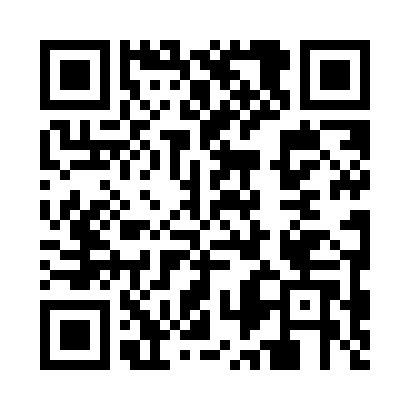 Prayer times for Caballococha, PeruMon 1 Apr 2024 - Tue 30 Apr 2024High Latitude Method: NonePrayer Calculation Method: Muslim World LeagueAsar Calculation Method: ShafiPrayer times provided by https://www.salahtimes.comDateDayFajrSunriseDhuhrAsrMaghribIsha1Mon4:355:4411:462:595:486:532Tue4:345:4411:452:595:476:523Wed4:345:4311:452:595:476:524Thu4:345:4311:453:005:466:525Fri4:345:4311:453:005:466:516Sat4:345:4311:443:005:466:517Sun4:335:4311:443:005:456:518Mon4:335:4211:443:005:456:509Tue4:335:4211:433:005:456:5010Wed4:335:4211:433:005:446:5011Thu4:325:4211:433:005:446:4912Fri4:325:4211:433:005:436:4913Sat4:325:4211:423:005:436:4914Sun4:325:4111:423:005:436:4815Mon4:325:4111:423:005:426:4816Tue4:315:4111:423:005:426:4817Wed4:315:4111:413:005:426:4818Thu4:315:4111:413:005:416:4719Fri4:315:4111:413:005:416:4720Sat4:305:4111:413:005:416:4721Sun4:305:4111:413:005:416:4722Mon4:305:4011:403:005:406:4723Tue4:305:4011:403:005:406:4624Wed4:305:4011:403:005:406:4625Thu4:305:4011:403:005:396:4626Fri4:295:4011:403:005:396:4627Sat4:295:4011:403:005:396:4628Sun4:295:4011:393:015:396:4629Mon4:295:4011:393:015:396:4530Tue4:295:4011:393:015:386:45